2018 FAI World Championship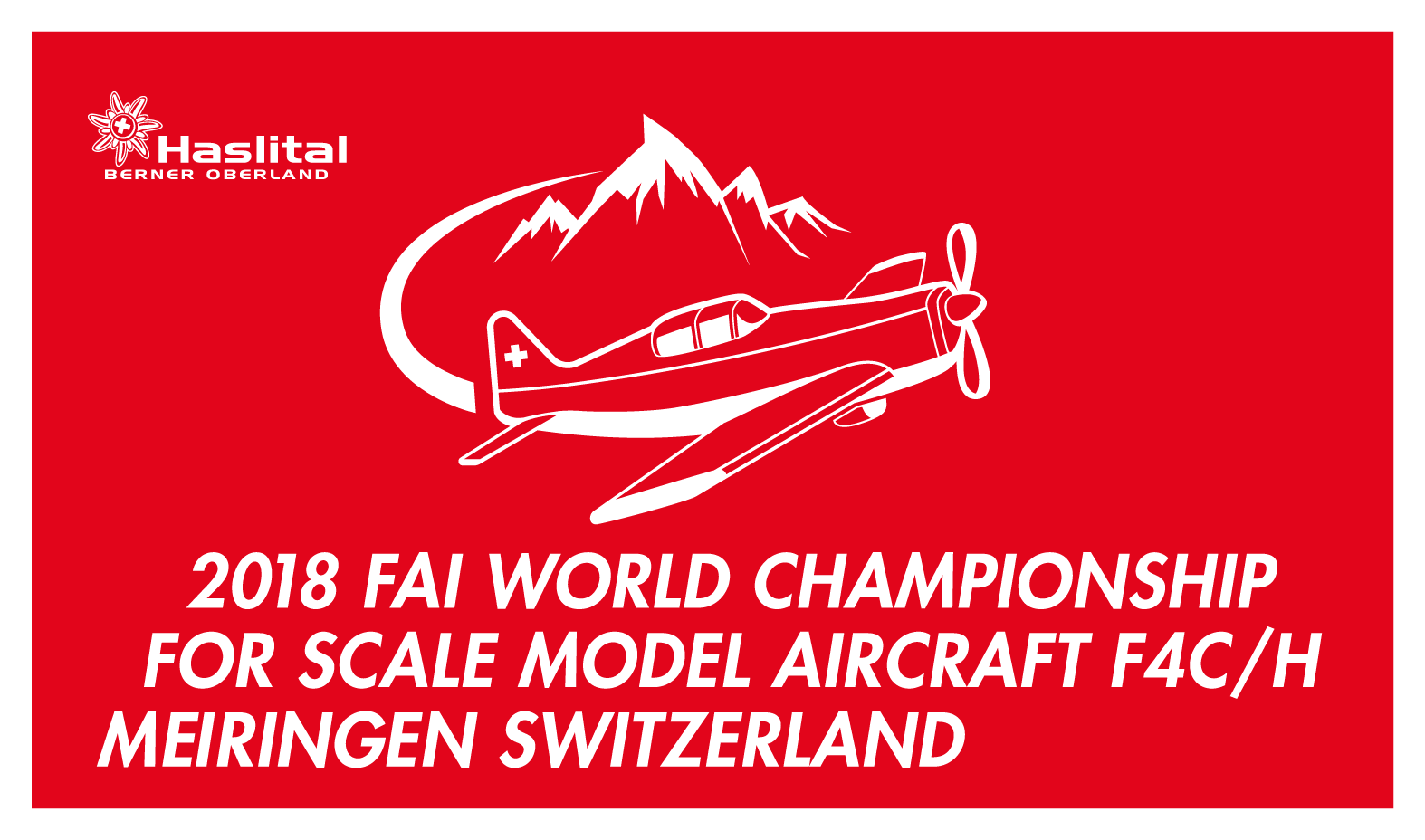 for Scale Model Aircraft F4C/HYves Burkhardt, ChairmanAero-Club of SwitzerlandLidostrasse 5CH-6006 LuzernSwitzerlande-mail: info@f4wc2018.comCustom Matters for foreign travellers into Switzerland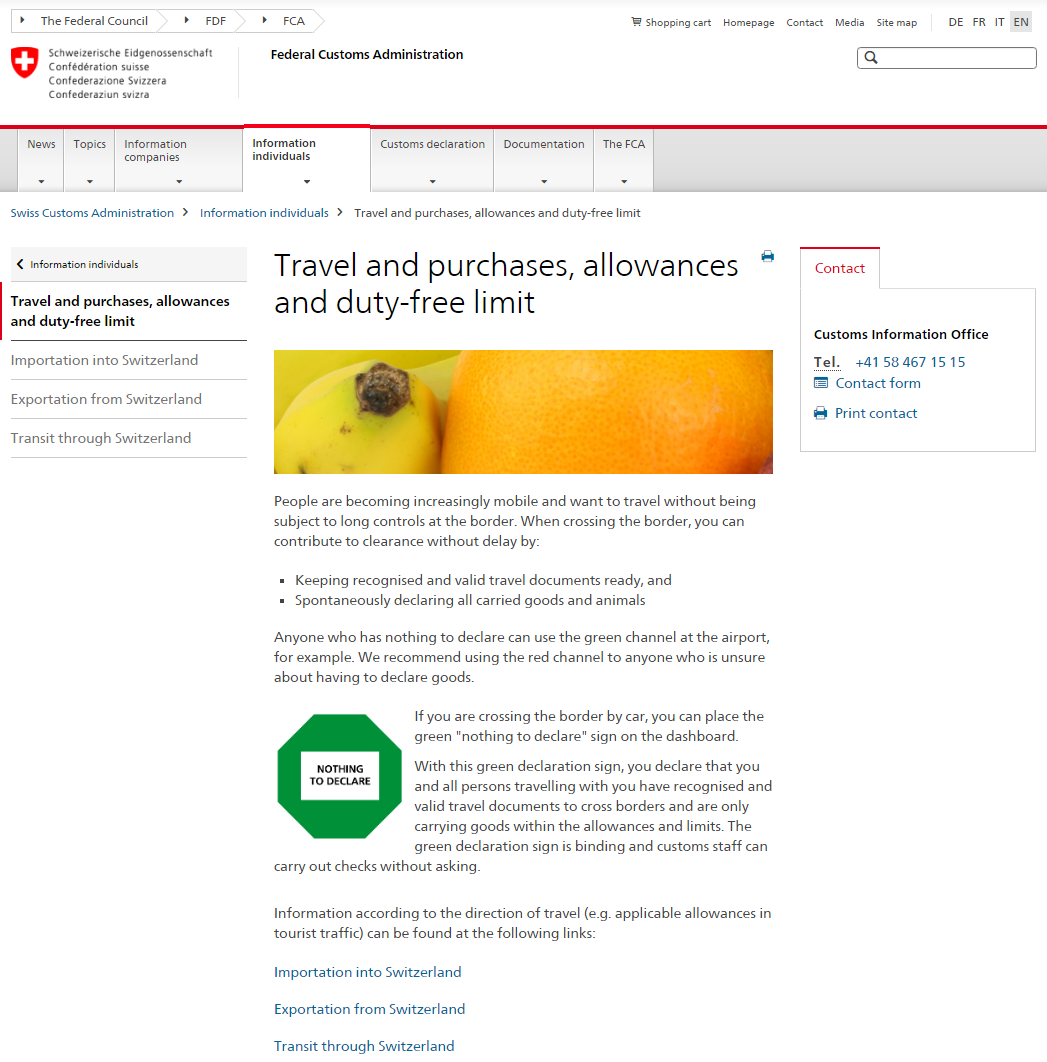 For all custom informations when travelling to Switzerland use the link: https://www.ezv.admin.ch/ezv/en/home/information-individuals/travel-and-purchases--allowances-and-duty-free-limit.html	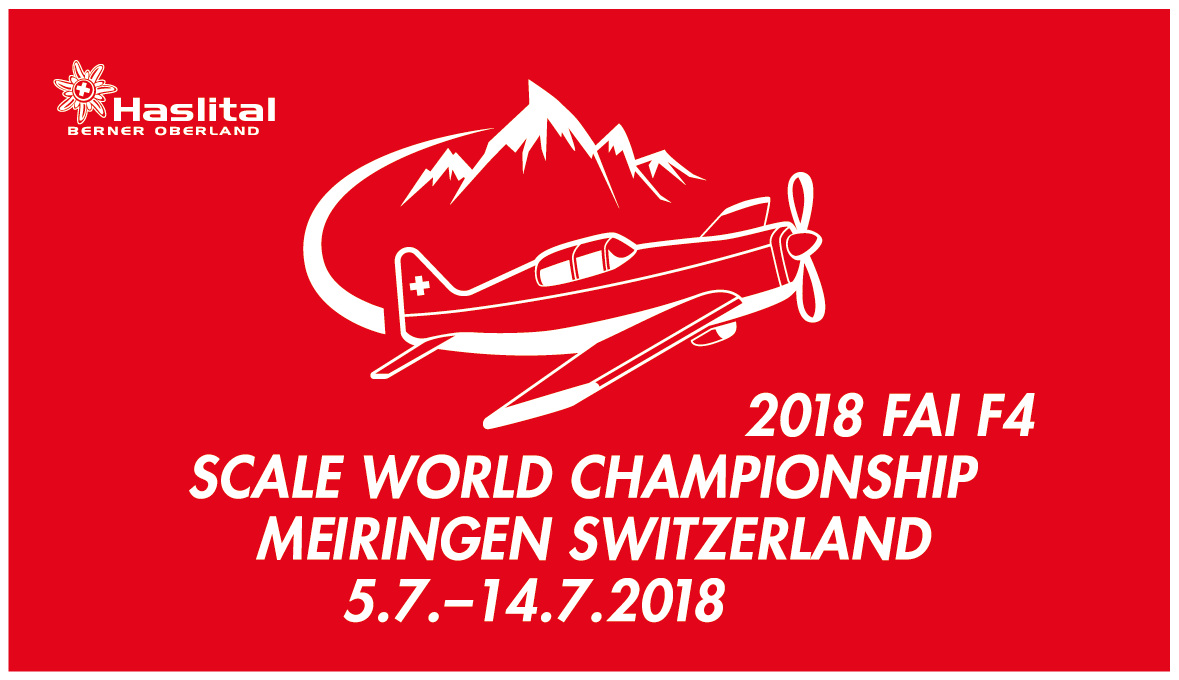 In any case of problems at the custom/boarderline with your modelboxes, please present the following letter at the custom officer: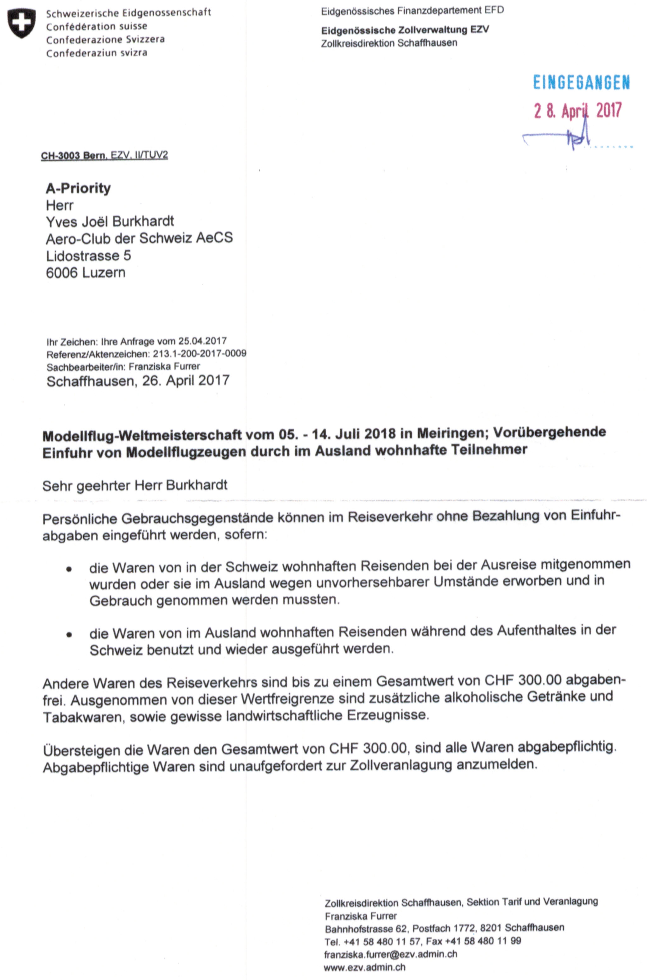 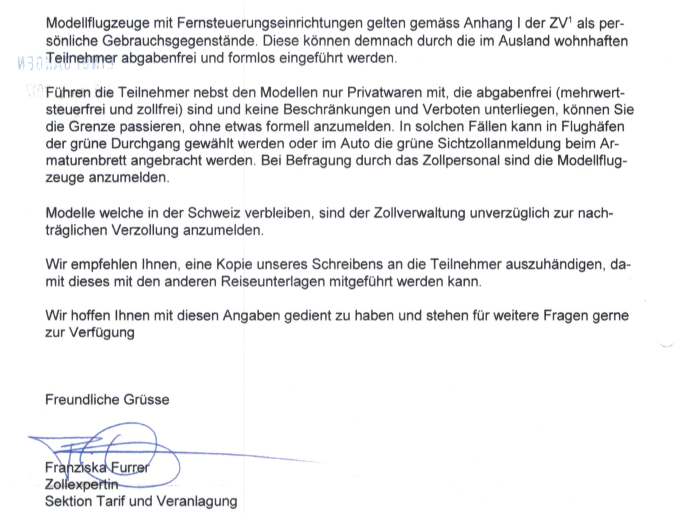 